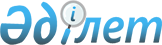 О внесении изменений в решение маслихата района имени Габита Мусрепова от 24 декабря 2013 года N 22-1 "О бюджете района имени Габита Мусрепова на 2014-2016 годы"
					
			Утративший силу
			
			
		
					Решение маслихата района имени Габита Мусрепова Северо-Казахстанской области от 31 марта 2014 года N 23-2. Зарегистрировано Департаментом юстиции Северо-Казахстанской области 15 апреля 2014 года N 2672. Утратило силу в связи с истечением срока действия (письмо маслихата района имени Габита Мусрепова Северо-Казахстанской области от 10 марта 2015 года N 6.2.1-22/37)      Сноска. Утратило силу в связи с истечением срока действия (письмо маслихата района имени Габита Мусрепова Северо-Казахстанской области от 10.03.2015 N 6.2.1-22/37).



      В соответствии со статьями 106, 109 Бюджетного кодекса Республики Казахстан от 4 декабря 2008 года, подпунктом 1) пункта 1 статьи 6 Закона Республики Казахстан 23 января 2001 года "О местном государственном управлении и самоуправлении в Республике Казахстан", маслихат района имени Габита Мусрепова Северо-Казахстанской области РЕШИЛ:



      1. Внести в решение маслихата района имени Габита Мусрепова Северо-Казахстанской области от 24 декабря 2013 года № 22-1 "О бюджете района имени Габита Мусрепова на 2014-2016 годы" (зарегистрировано в Реестре государственной регистрации нормативных правовых актов под № 2479 от 14 января 2014 года, опубликовано в районных газетах от 20 января 2014 года "Есіл өңірі", от 20 января 2014 года "Новости Приишимья") следующие изменения: 



      пункт 1 изложить в следующей редакции: 

      "1. Утвердить районный бюджет на 2014-2016 годы согласно приложениям 1, 2 и 3 соответственно, в том числе на 2014 год в следующих объемах: 

      1) доходы – 3 918 965,2 тысяч тенге, в том числе по:

      налоговым поступлениям – 774 366,2 тысяч тенге;

      неналоговым поступлениям – 43 562,0 тысяч тенге;

      поступления от продажи основного капитала – 45 022 тысяч тенге;

      поступления трансфертов – 3 056 015 тысяч тенге; 

      2) затраты – 3 925 218,8 тысяч тенге; 

      3) чистое бюджетное кредитование – 19 467,8 тысяч тенге, в том числе:

      бюджетные кредиты – 33 754,8 тысяч тенге, 

      погашение бюджетных кредитов – 14 287,0 тысяч тенге; 

      4) сальдо по операциям с финансовыми активами – 900 тысяч тенге, в том числе:

      приобретение финансовых активов – 900 тысяч тенге,

      поступления от продажи финансовых активов государства – 0; 

      5) дефицит (профицит) бюджета – - 26 621,4 тысяч тенге;

      6) финансирование дефицита (использование профицита) бюджета – 26 621,4 тысяч тенге:

      поступление займов – 33 754 тысяч тенге,

      погашение займов – 14 287,0 тысяч тенге,

      используемые остатки бюджетных средств – 7 154,4 тысяч тенге"; 

      приложение 1 к указанному решению изложить в новой редакции, согласно приложению к настоящему решению.



      2. Настоящее решение вводится в действие с 1 января 2014 года.

 

  Бюджет района имени Г. Мусрепова на 2014 год

 
					© 2012. РГП на ПХВ «Институт законодательства и правовой информации Республики Казахстан» Министерства юстиции Республики Казахстан
				      Председатель XXIII сессии

      маслихата района

      имени Габита Мусрепова

      Северо-Казахстанской областиН. Габдулов      Секретарь маслихата района

      имени Габита Мусрепова

      Северо-Казахстанской областиБ. Искакова

Приложение к решению районного маслихата от 31 марта 2014 года № 23-2Приложение 1 к решению районного маслихата от 24 декабря 2013 года № 22-1Категория

 Класс

 Подкласс

 Подкласс

 Подкласс

 Наименование

 Сумма (тыс. тенге)

 I. Доходы

 3 918 965,2

 1

 0

 0

 0

 0

 Налоговые поступления

 774 366,2

 1

 3

 Социальный налог

 434222,2

 1

 3

 1

 1

 1

 Социальный налог

 434222,2

 1

 4

 0

 0

 0

 Налоги на собственность

 287 918

 1

 4

 1

 1

 1

 Налоги на имущество 

 176 284

 1

 4

 3

 3

 3

 Земельный налог

 11633

 1

 4

 4

 4

 4

 Налог на транспортные средства 

 85340

 1

 4

 5

 5

 5

 Единый земельный налог

 14661

 1

 5

 0

 0

 0

 Внутренние налоги на товары, работы и услуги

 46 896

 1

 5

 2

 2

 2

 Акцизы

 5547

 1

 5

 3

 3

 3

 Поступления за использование природных и других ресурсов

 28620

 1

 5

 4

 4

 4

 Сборы за ведения предпринимательской и профессиональной деятельности

 12729

 1

 8

 0

 0

 0

 Обязательные платежи, взымаемые за совершение юридически значимых действий и (или) выдачу документов уполномоченными на то государственными органами или должностными лицами

 5330

 1

 8

 1

 1

 1

 Государственная пошлина 

 5330

 2

 0

 0

 0

 0

 Неналоговые поступления

 43 562,0

 2

 1

 0

 0

 0

 Доходы от государственной собственности

 2458

 2

 1

 5

 5

 5

 Доходы от аренды имущества, находящегося в государственной собственности

 2415

 2

 1

 7

 7

 7

 Вознаграждения по кредитам, выданным из государственного бюджета

 43

 2

 2

 0

 0

 0

 Поступления от реализации товаров (работ, услуг), государственными учреждениями, финансируемыми из государственного бюджета

 304

 2

 2

 1

 1

 1

 Поступления от реализации товаров (работ, услуг), предоставляемых государственными учреждениями, финансируемыми из государственного бюджета

 304

 2

 6

 Прочие неналоговые поступления

 40800

 2

 6

 1

 1

 1

 Прочие неналоговые поступления

 40800

 3

 Поступления от продажи основного капитала

 45 022

 3

 3

 Продажа земли и нематериальных активов

 45 022

 3

 3

 1

 1

 1

 Продажа земли 

 45 022

 4

 0

 0

 0

 0

 Поступления трансфертов 

 3 056 015

 4

 2

 Трансферты из вышестоящих органов государственного управления

 3 056 015

 Функциональная группа

 Функциональная группа

 Функциональная группа

 Функциональная группа

 Функциональная группа

 Функциональная группа

 Сумма (тыс. тенге)

 Функциональная подгруппа

 Функциональная подгруппа

 Функциональная подгруппа

 Функциональная подгруппа

 Функциональная подгруппа

 Сумма (тыс. тенге)

 Учреждение

 Учреждение

 Учреждение

 Сумма (тыс. тенге)

 Программа

 Программа

 Сумма (тыс. тенге)

 Наименование

 Сумма (тыс. тенге)

 2.Затраты

 3 925 218,8

 01

 Государственные услуги общего характера

 309 048,1

 01

 1

 1

 Представительные, исполнительные и другие органы, выполняющие общие функции государственного управления

 284 959,1

 01

 1

 1

 112

 Аппарат маслихата района (города областного значения)

 13 046,0

 001

 Услуги по обеспечению деятельности маслихата района (города областного значения)

 13 046,0

 122

 Аппарат акима района (города областного значения)

 75 124,0

 001

 Услуги по обеспечению деятельности акима района ( города областного значения)

 74 433,0

 003

 Капитальные расходы государственного органа

 691,0

 123

 Аппарат акима района в городе, города районного значения, поселка, села, сельского округа

 196 789,1

 001

 Услуги по обеспечению деятельности акима района в городе, города районного значения, поселка, села, сельского округа

 195 422,4

 022

 Капитальные расходы государственного органа

 1 366,7

 01

 2

 2

 Финансовая деятельность

 499,2

 01

 2

 2

 459

 Отдел экономики и финансов района (города областного значения)

 499,2

 01

 2

 2

 452

 003

 Проведение оценки имущества в целях налогообложения

 349,2

 010

 Приватизация, управление коммунальным имуществом, постприватизационная деятельность и регулирование споров, связанных с этим

 150,0

 01

 9

 9

 Прочие государственные услуги общего характера

 23 589,8

 01

 5

 5

 459

 Отдел экономики и финансов района (города областного значения)

 23 589,8

 001

 Услуги по реализации государственной политики в области формирования и развития экономической политики, государственного планирования, исполнения бюджета и управления коммунальной собственностью района (города областного значения)

 23 589,8

 02

 Оборона

 6 689,0

 02

 1

 1

 Военные нужды

 5 989,0

 02

 1

 1

 122

 Аппарат акима района (города областного значения)

 5 989,0

 02

 1

 1

 122

 005

 Мероприятия в рамках исполнения всеобщей воинской обязанности

 5 989,0

 2

 2

 Организация работы по чрезвычайным ситуациям

 700,0

 122

 Аппарат акима района (города областного значения)

 700,0

 006

 Предупреждение и ликвидация чрезвычайных ситуаций масштаба района (города областного значения)

 400,0

 007

 Мероприятия по профилактике и тушению степных пожаров районого (городского) масштаба, а так же пожаров в населенных пунктах, в которых не созданы органы государственной противопожарной службы

 300,0

 03

 Общественный порядок, безопасность, правовая, судебная, уголовно-исполнительная деятельность

 2 944,0

 03

 9

 9

 Прочие услуги в области общественного порядка и безопасности

 2 944,0

 03

 1

 1

 458

 Отдел жилищно-коммунального хозяйства, пассажирского транспорта и автомобильных дорог района (города областного значения)

 2 944,0

 03

 1

 1

 458

 21

 Обеспечение безопасности дорожного движения в населенных пунктах

 2 944,0

 04

 Образование

 2 443 180,0

 04

 1

 1

 Дошкольное воспитание и обучение

 143 929,0

 464

 Отдел образования района (города областного значения)

 143 929,0

 04

 1

 1

 464

 009

 Обеспечение деятельности организаций дошкольного воспитания и обучения

 89 195,0

 040

 Реализация государственного образовательного заказа в дошкольных организациях образования

 54 734,0

 2

 2

 Начальное, основное среднее и общее среднее образование

 2 145 039,0

 464

 Отдел образования района (города областного значения)

 2 145 039,0

 04

 2

 2

 464

 003

 Общеобразовательное обучение

 2 084 300,0

 04

 2

 2

 464

 006

 Дополнительное образование для детей

 60 739,0

 04

 9

 9

 Прочие услуги в области образования

 154 212,0

 464

 Отдел образования района (города областного значения)

 54 212,0

 04

 9

 9

 464

 001

 Услуги по реализации государственной политики на местном уровне в области образования 

 14 143,0

 04

 9

 9

 464

 005

 Приобретение и доставка учебников, учебно-методических комплексов для государственных учреждений образования района (города областного значения)

 12 174,0

 015

 Ежемесячная выплата денежных средств опекунам (попечителям) на содержание ребенка-сироты (детей-сирот), и ребенка (детей), оставшегося без попечения родителей

 15 604,0

 067

 Капитальные расходы подведомственных государственных учреждений и организаций

 12 291,0

 472

 Отдел строительства, архитектуры и градостроительства района (города областного значения)

 100 000,0

 037

 Строительство и реконструкция объектов образования

 100 000,0

 06

 Социальная помощь и социальное обеспечение

 107 299,4

 06

 2

 2

 Социальная помощь

 84 803,4

 06

 2

 2

 451

 Отдел занятости и социальных программ района (города областного значения)

 84 803,4

 06

 2

 2

 451

 002

 Программа занятости

 16 505,0

 06

 2

 2

 451

 005

 Государственная адресная социальная помощь

 811,0

 06

 2

 2

 451

 006

 Оказание жилищной помощи

 1 170,0

 06

 2

 2

 451

 007

 Социальная помощь отдельным категориям нуждающихся граждан по решениям местных представительных органов

 5 996,4

 06

 2

 2

 451

 010

 Материальное обеспечение детей-инвалидов, воспитывающихся и обучающихся на дому

 1 493,0

 06

 2

 2

 451

 014

 Оказание социальной помощи нуждающимся гражданам на дому

 52 656,0

 06

 2

 2

 451

 016

 Государственные пособия на детей до 18 лет

 3 172,0

 06

 2

 2

 451

 017

 Обеспечение нуждающихся инвалидов обязательными гигиеническими средствами и предоставление услуг специалистами жестового языка, индивидуальными помощниками в соответствии с индивидуальной программой реабилитации инвалида

 3 000,0

 06

 9

 9

 Прочие услуги в области социальной помощи и социального обеспечения

 22 496,0

 06

 9

 9

 451

 Отдел занятости и социальных программ района (города областного значения)

 22 496,0

 06

 9

 9

 451

 001

 Услуги по реализации государственной политики на местном уровне в области обеспечения занятости и реализации социальных программ для населения

 22 226,0

 06

 9

 9

 451

 011

 Оплата услуг по зачислению, выплате и доставке пособий и других социальных выплат

 270,0

 07

 Жилищно-коммунальное хозяйство

 473 396,3

 07

 1

 1

 Жилищное хозяйство

 354 632,0

 458

 Отдел жилищно-коммунального хозяйства, пассажирского транспорта и автомобильных дорог района (города областного значения)

 2 920,0

 07

 1

 1

 458

 003

 Организация сохранения государственного жилищного фонда

 920,0

 041

 Ремонт и благоустройство объектов в рамках развития городов и сельских населенных пунктов по Дорожной карте занятости 2020

 2 000,0

 07

 1

 1

 472

 Отдел строительства, архитектуры и градостроительства района (города областного значения)

 351 712,0

 07

 1

 1

 467

 003

 Проектирование, строительство и (или) приобретение жилья коммунального жилищного фонда

 314 879,0

 07

 1

 1

 467

 004

 Проектирование, развитие, обустройство и (или) приобретение инженерно-коммуникационной инфраструктуры

 36 833,0

 07

 2

 2

 Коммунальное хозяйство

 98 323,9

 123

 Аппарат акима района в городе, города районного значения, поселка, села, сельского округа

 1 811,9

 014

 Организация водоснабжения населенных пунктов

 1 811,9

 07

 2

 2

 458

 Отдел жилищно-коммунального хозяйства, пассажирского транспорта и автомобильных дорог района (города областного значения)

 96 512,0

 029

 Развитие системы водоснабжения и водоотведения

 96 512,0

 07

 3

 3

 Благоустройство населенных пунктов

 20 440,4

 123

 Аппарат акима района в городе, города районного значения, поселка, села, сельского округа

 1 393,0

 008

 Освещение улиц в населенных пунктах

 700,0

 011

 Благоустройство и озеленение населенных пунктов

 693,0

 458

 Отдел жилищно-коммунального хозяйства, пассажирского транспорта и автомобильных дорог района (города областного значения)

 19 047,4

 07

 3

 3

 458

 015

 Освещение улиц в населенных пунктах

 15 385,2

 07

 3

 3

 458

 016

 Обеспечение санитарии населенных пунктов

 1 144,5

 07

 3

 3

 458

 017

 Содержание мест захоронений и захоронение безродных

 40,0

 07

 3

 3

 458

 018

 Благоустройство и озеленение населенных пунктов

 2 477,7

 08

 Культура, спорт, туризм и информационное пространство

 421 549,0

 08

 1

 1

 Деятельность в области культуры

 50 537,0

 08

 1

 1

 123

 Аппарат акима района в городе, города районного значения, поселка, села, сельского округа

 18 664,0

 08

 1

 1

 123

 006

 Поддержка культурно-досуговой работы на местном уровне

 18 664,0

 08

 1

 1

 455

 Отдел культуры и развития языков района (города областного значения)

 31 873,0

 08

 1

 1

 455

 003

 Поддержка культурно-досуговой работы

 31 873,0

 08

 2

 2

 Спорт

 295 901,0

 08

 2

 2

 465

 Отдел физической культуры и спорта района (города областного значения)

 23 561,0

 08

 9

 9

 465

 001

 Услуги по реализации государственной политики на местном уровне в сфере физической культуры и спорта

 6 868,0

 08

 2

 2

 465

 006

 Проведение спортивных соревнований на районном (города областного значения) уровне

 12 715,0

 08

 2

 2

 465

 007

 Подготовка и участие членов сборных команд района (города областного значения) по различным видам спорта на областных спортивных соревнованиях

 3 978,0

 472

 Отдел строительства, архитектуры и градостроительства района (города областного значения)

 272 340,0

 465

 008

 Развитие объектов спорта

 272 340,0

 08

 3

 3

 Информационное пространство

 50 942,0

 08

 3

 3

 455

 Отдел культуры и развития языков района (города областного значения)

 41 635,0

 006

 Функционирование районных (городских) библиотек

 40 616,0

 08

 3

 3

 455

 007

 Развитие государственного языка и других языков народа Казахстана

 1 019,0

 08

 3

 3

 456

 Отдел внутренней политики района (города областного значения)

 9 307,0

 08

 3

 3

 456

 002

 Услуги по проведению государственной информационной политики через газеты и журналы 

 9 307,0

 9

 9

 Прочие услуги по организации культуры, спорта, туризма и информационного пространства

 24 169,0

 08

 9

 9

 455

 Отдел культуры и развития языков района (города областного значения)

 7 872,0

 08

 9

 9

 455

 001

 Услуги по реализации государственной политики на местном уровне в области развития языков и культуры

 7 872,0

 08

 9

 9

 456

 Отдел внутренней политики района (города областного значения)

 16 297,0

 08

 9

 9

 456

 001

 Услуги по реализации государственной политики на местном уровне в области информации, укрепления государственности и формирования социального оптимизма граждан

 10 654,0

 003

 Реализация мероприятий в сфере молодежной политики

 5 643,0

 10

 Сельское, водное, лесное, рыбное хозяйство, особо охраняемые природные территории, охрана окружающей среды и животного мира, земельные отношения

 80 595,0

 10

 1

 1

 Сельское хозяйство

 35 173,0

 474

 Отдел сельского хозяйства и ветеринарии района (города областного значения)

 35 173,0

 10

 1

 1

 462

 001

 Услуги по реализации государственной политики на местном уровне в сфере сельского хозяйства и ветеринарии

 19 659,0

 003

 Капитальные расходы государственного органа

 2 076,0

 006

 Организация санитарного убоя больных животных

 410,0

 007

 Организация отлова и уничтожения бродячих собак и кошек

 200,0

 008

 Возмещение владельцам стоимости изымаемых и уничтожаемых больных животных, продуктов и сырья животного происхождения 

 1 685,0

 012

 Проведение мероприятий по идентификации сельскохозяйственных животных

 700,0

 10

 1

 1

 462

 099

 Реализация мер по оказанию социальной поддержки специалистов 

 10 443,0

 10

 6

 6

 Земельные отношения

 7 588,0

 10

 6

 6

 463

 Отдел земельных отношений района (города областного значения)

 7 588,0

 001

 Услуги по реализации государственной политики в области регулирования земельных отношений на территории района (города областного значения)

 7 523,0

 007

 Капитальные расходы государственного органа

 65,0

 9

 9

 Прочие услуги в области сельского, водного, лесного, рыбного хозяйства, охраны окружающей среды и земельных отношений

 37 834,0

 474

 Отдел сельского хозяйства и ветеринарии района (города областного значения)

 37 834,0

 1

 1

 462

 013

 Проведение противоэпизоотических мероприятий

 37 834,0

 11

 Промышленность, архитектурная, градостроительная и строительная деятельность

 7 261,0

 11

 2

 2

 Архитектурная, градостроительная и строительная деятельность

 7 261,0

 11

 2

 2

 472

 Отдел строительства, архитектуры и градостроительства района (города областного значения)

 7 261,0

 11

 2

 2

 467

  

001

 Услуги по реализации государственной политики на местном уровне в области строительства

 7 261,0

 12

 Транспорт и коммуникации

 14 961,0

 12

 1

 1

 Автомобильный транспорт

 14 961,0

 458

 Отдел жилищно-коммунального хозяйства, пассажирского транспорта и автомобильных дорог района (города областного значения)

 14 961,0

 023

 Обеспечение функционирования автомобильных дорог

 14 961,0

 13

 Прочие

 58 253,0

 3

 3

 Поддержка предпринимательской деятельности и защита конкуренции

 6 853,0

 13

 9

 9

 469

 Отдел предпринимательства района (города областного значения)

 6 853,0

 13

 9

 9

 454

 001

 Услуги по реализации государственной политики на местном уровне в области развития предпринимательства и промышленности 

 6 853,0

 9

 9

 Прочие

 51 400,0

 123

 Аппарат акима района в городе, города районного значения, поселка, села, сельского округа

 38 500,0

 040

 Реализация мер по содействию экономическому развитию регионов в рамках Программы "Развитие регионов"

 38 500,0

 13

 9

 9

 458

 Отдел жилищно-коммунального хозяйства, пассажирского транспорта и автомобильных дорог района (города областного значения)

 10 337,0

 13

 9

 9

 458

 001

 Услуги по реализации государственной политики на местном уровне в области жилищно-коммунального хозяйства, пассажирского транспорта и автомобильных дорог 

 10 237,0

 107

 Проведение мероприятий за счет резерва местного исполнительного органа на неотложные затраты

 100,0

 13

 9

 9

 459

 Отдел экономики и финансов района (города областного значения)

 500,0

 13

 9

 9

 012

 Резерв местного исполнительного органа района (города областного значения) 

 500,0

 464

 Отдел образования района (города областного значения)

 2 063,0

 041

 Реализация мер по содействию экономическому развитию регионов в рамках Программы "Развитие регионов"

 2 063,0

 14

 Обслуживание долга

 43,0

 459

 Отдел экономики и финансов района (города областного значения)

 43,0

 021

 Обслуживание долга местных исполнительных органов по выплате вознагражденийи иных платежей по займам из областного бюджета

 43,0

 3. Чистое бюджетное кредитование

 19 467,8

 Бюджетные кредиты

 33 754,8

 10

 1

 1

 474

 Отдел сельского хозяйства и ветеринарии района (города областного значения)

 33 754,8

  

009

 Бюджетные кредиты для реализации мер социальной поддержки специалистов

 33 754,8

 категория

 категория

 категория

 категория

 категория

 категория

 Сумма (тыс. тенге)

 класс

 класс

 класс

 Сумма (тыс. тенге)

 под класс

 под класс

 Сумма (тыс. тенге)

 Наименование

 Сумма (тыс. тенге)

 5

 Погашение бюджетных кредитов

 14 287,0

 1

 Погашение бюджетных кредитов

 14 287,0

 1

 Погашение бюджетных кредитов, выданных из государственного бюджета

 14 287,0

 4. Сальдо по операциям с финансовыми активами

 900,0

 Приобретение финансовых активов

 900,0

 458

 Отдел жилищно-коммунального хозяйства, пассажирского транспорта и автомобильных дорог района (города областного значения)

 900,0

 065

 Формирование или увеличение уставного капитала юридических лиц

 900,0

 5. Дефицит (профицит) бюджета

 -26 621,4

 6. Финансирование дефицита (использование профицита) бюджета

 26 621,4

 7

 Поступление займов

 33 754,0

 01

 Внутренние государственные займы

 33 754,0

 2

 Договоры займа

 33 754,0

 Функциональная группа

 Функциональная группа

 Функциональная группа

 Функциональная группа

 Функциональная группа

 Функциональная группа

 Сумма (тыс. тенге)

 Функциональная подгруппа

 Функциональная подгруппа

 Функциональная подгруппа

 Функциональная подгруппа

 Функциональная подгруппа

 Сумма (тыс. тенге)

 Учреждение

 Учреждение

 Учреждение

 Сумма (тыс. тенге)

 Программа

 Программа

 Сумма (тыс. тенге)

 Наименование

 Сумма (тыс. тенге)

 16

 Погашение займов

 14 287,0

 459

 Отдел экономики и финансов района (города областного значения)

 14 287,0

 005

 Погашение долга местного исполнительного органа перед вышестоящим бюджетом

 14 287,0

 категория

 категория

 категория

 категория

 категория

 категория

 Сумма (тыс. тенге)

 класс

 класс

 класс

 Сумма (тыс. тенге)

 подкласс

 подкласс

 Сумма (тыс. тенге)

 Наименование

 Сумма (тыс. тенге)

 8

 Используемые остатки бюджетных средств

 7 154,4

 01

 Остатки бюджетных средств

 7 154,4

 1

 Свободные остатки бюджетных средств

 7 154,4

 